AFT Guild, Local 1931UNION MEETINGThursday, February 11th, 20213:00–5:00, General Membership Meetingvia ZoomI	APPROVAL OF AGENDAII	TREASURY/FISCAL – GibsonFunding Requests:$5,000 to join Progressive Labor Alliance$2,500 to sponsor a panel on Defunding the PoliceIII	REPORTS OF COMMITTEESPart-Time Faculty – JohnsonImmigration Rights – AkersLabor Council – Miller/RobinsonRetiree Chapter – MorganVEBA – Robinson/WatkinsMentoring Program – FadnessIV	MEMBERSHIP REPORT – SolórzanoV	POLITICAL ACTION/COMMUNITY OUTREACH – MillerCommunity Partners Report: Center on Policy Initiatives/Students for Economic Justice-Ana Laura MartinezAFT/CFT Climate JusticeGeorgia Senate Voter Mobilization Drive ContributionPolitical Roundup: i) Federal Relief and Recovery Packages, ii) CA Recovery/Recall Situation, iii) CFT Wealth Tax Plans, iv) AD 79th Special Election, v) SDCCD District E Board AppointmentBob Anness on Guild Statement in Solidarity with SEIU 221 (attached).VI	STATEWIDE BUDGET/LEGISLATIVE UPDATES – MahlerCurrent Fiscal Year OutlookGovernor’s Budget Proposal for 2021-22AB 375 (Medina) Increasing Adjunct Faculty Load to 85%Eliminating “Calbright” Online CollegeVII	UPCOMING MEETINGS/CONFERENCES/EVENTSSan Diego Labor, Environmental, and Community Coalition forum on Green Jobs with Carol Zabin from UC Berkeley Labor Center, Tuesday, 2/23 at 5:30 PMCFT Convention, March 26-27VIII	FOR THE GOOD OF THE ORDERIX	ADJOURNMENT – 5:00NEXT AFT GUILD UNION MEETING:  3:00pm, March 4th, 2021 – Zoom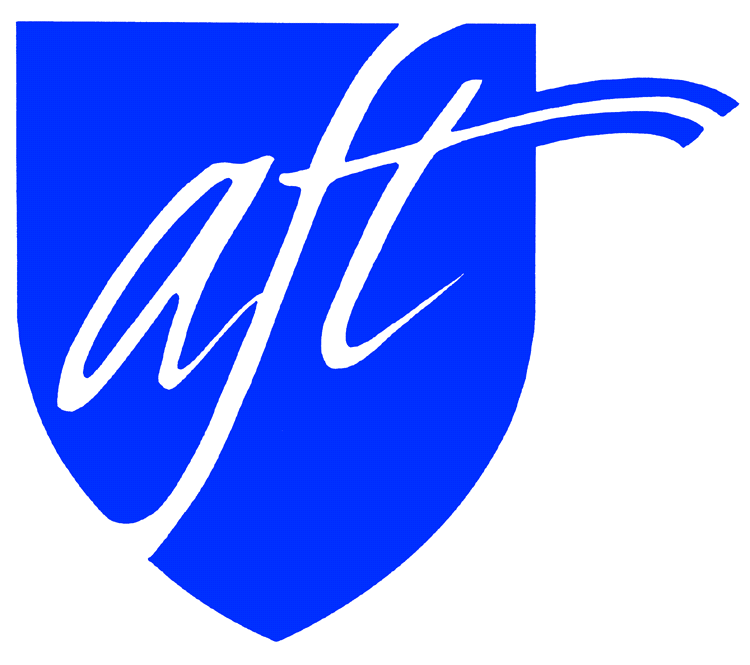 